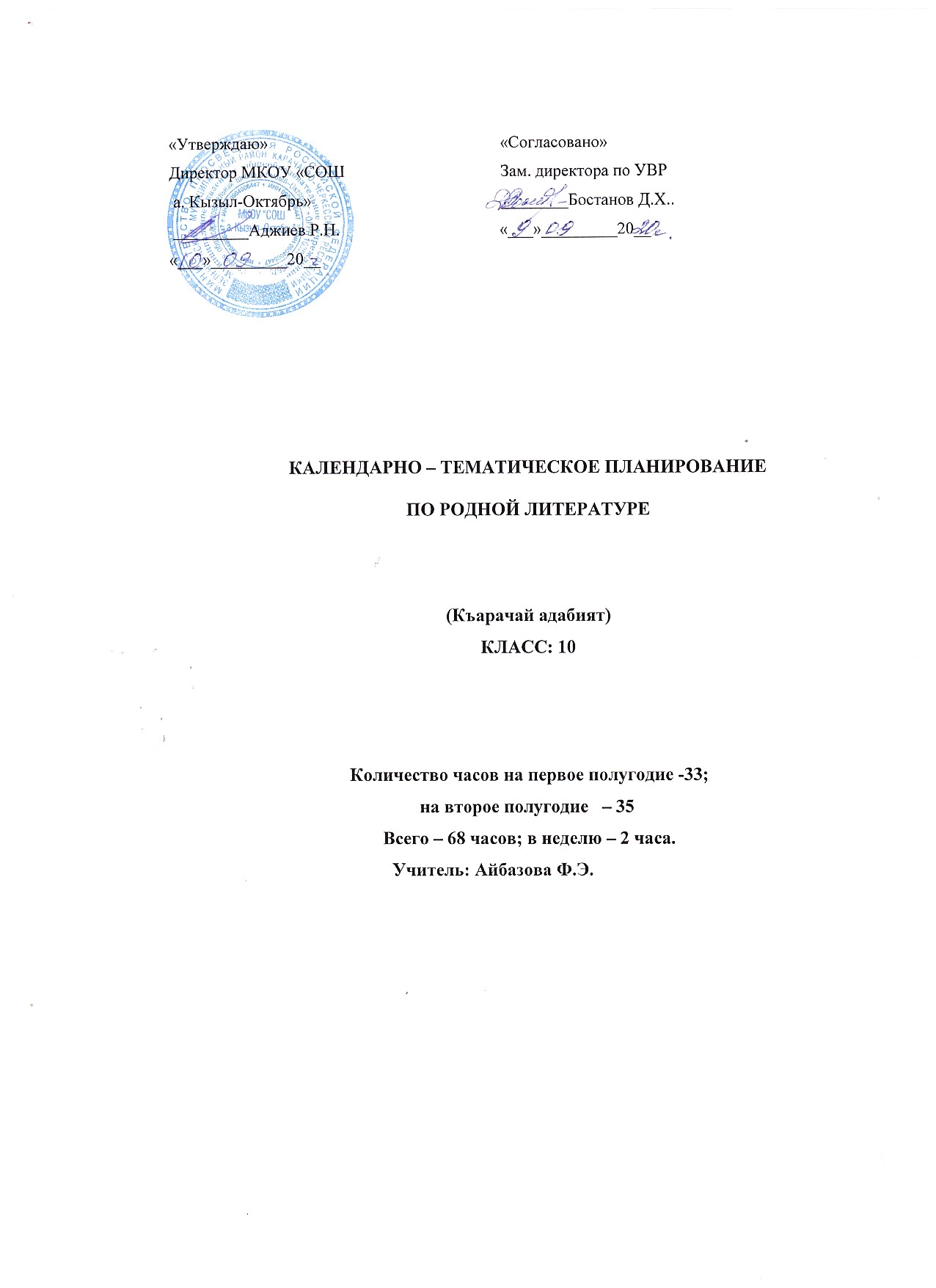     Аннотация к рабочей программе по родной литературе для  10класса учителя карачаевского языка и литературы Айбазовой Фатимы Энверовны  к  учебнику « Родная литература» (Къарачай  адабият) 10 класс  .Авторы: КараеваА.,Текеева Д.,ХапаеваЗ.,Текеева Д. ООО «Черкесск» 1996г., составлена на основе регионального компонента государственного стандарта основного общего образования, соответствует учебному плану МКОУ «СОШ а.Кызыл-Октябрь» на 2019-2020 учебный год.Курс литературы опирается на следующие виды деятельности по освоению содержанию художественных произведений и теоретик литературных понятий: -осознанное, творческое чтение художественных произведений разных жанров; -выразительное чтение художественного текста; -различные виды пересказа (подробный, краткий, выборочный, с элементами комментария, с творческим заданием);-ответы на вопросы, раскрывающие знание и понимание текста произведения; заучивание наизусть стихотворных и прозаических текстов; -анализ и интерпретация произведения; -составление планов и написание отзывов; -написание сочинения на основе прочитанных произведений и на основе жизненных впечатлений;- написание творческих работ целенаправленный поиск информации на основе знания ее источников и умения работать с ними.  ОСНОВНЫМ СОДЕРЖАНИЕМ УЧЕБНОГО ПРЕДМЕТА КАРАЧАЕВСКАЯ ЛИТЕРАТУРА В 9 КЛАССЕ       1. Обзор карачаевской литературы 1917 – 1930 г. г. -2ч. 2. Литературные переводы (из русской литературы обзор).- 2ч. 3 .Из карачаевской довоенной литературы 1929–1942 г. г. -23ч. 4. Из карачаевской литературы 1957- 80-х г. г. 18 .-5ч. Из карачаевской литературы конца XX – нач. XXI в. в. -1ч.5 .Обзор творчества молодых поэтов и писателей конца XX – нач. XXI в. в. -2ч. 7. Основные теоретико-литературные понятия. 8. Итоговые и письменные творческие работы-6 ч.Итого 68I. ОБЗОР КАРАЧАЕВСКОЙ ЛИТЕРАТУРЫ 1917 – 1930 г. г. (2 часа) Общая характеристика карачаевской литературы этого периода, ее основные направления  (2 часа) Воздействие русской литературы на становление и развитие молодых национальных литератур РФ, в частности на карачаевскую литературу, постоянно связано с обогащением, расширением возможности их творческого движения. Благодаря творческому освоению достижений русской классической литературы карачаевская литература за короткий промежуток времени совершила большой скачок. Воздействие на нее русской культуры, творческих индивидуальностей помогло ускорить развитие литературы от устного народного творчества к национальной художественной литературе. Так, появились первые литературные переводы произведений русской литературы на карачаевский язык (Каракетов И. «Чыганлыла» (А.С.Пушкин «Цыгане»), М. Урусов «Шайтанла», «Сибирге», «Анчар», «Къышхы эртден», «Къышхы джол» (А.С.Пушкин «Бесы», «В Сибирь», «Анчар», «Зимняя дорога», «Зимнее утро»), Борлаков Т. «Хауа кеме», «Чапракъчыкъ» (М. Ю. Лермонтов «Воздушный корабль», «Листочек»), Биджиев А. «Ибилис» (М. Ю. Лермонтов «Демон») и др.) III. ИЗ КАРАЧАЕВСКОЙ ДОВОЕННОЙ ЛИТЕРАТУРЫ 1929–1942 г. г. 55 (23 часа)   3 часа Жизнь и творчество поэта. «Песня горянки» («Таулу къызны джыры»), «Героям Хасана» («Хасанны   тулпарларына»), поэмы «Мариям и эфенди» («Мариям бла афенди»), «Испанская девочка» («Испан къызчыкъ»).   6 часов Жизнь и творчество писателя. Роман «Чёрный сундук» («Къара кюбюр»). Основоположник жанра художественной прозы в карачаевской литературе. Роман «Черный сундук» — дореволюционное прошлое Карачая  3 часа Жизнь и творчество поэта Х. Бостанова. Стихотворения «Новой жизни» («Джангы джашаугъа»), «Кузнец и пахарь» («Сабанчы бла темирчи»), «Счастливая мать» («Къууанчлы ана»), «Цветок» («Гокка хансчыкъ»), «Ягнёнок» («Къозучукъ»).  3 часа Жизнь и творчество поэта Т. Борлакова. Стихотворения «Мой город» («Мени шахарым»), «Письмо пограничника Заура девушке Зарият» («Чекчи Заурну Зариятха письмосу»). Произведения автора посвящены духовным поискам героев, носящим своеобразный характер национальной окрашенности и в то же время ориентированных на общечеловеческие ценности.   3 часа Жизнь и творчество поэта Урусова М. Стихотворения «Мой конь» («Тору атым»), «Мой стальной клинок» («Къурч къылычым»); «Озеро Хурла» («Хурла кёл»). Он мастерски перевел на карачаевский язык такие произведения Пушкина, как «Кавказ», «Анчар», «Зимний вечер» и другие. К его переводам с родного языка на русский относится и лирико-этническая песня «Бийнегер», историческая народная «Хасаука». Написанные самим М. Урусовым стихи по сей день волнуют своим благородством и искренностью.   IV. ИЗ КАРАЧАЕВСКОЙ ЛИТЕРАТУРЫ 1957- 80-х г. г. (18 часов) Содержательность и жанровое многообразие. Трагические события 1941-1957-х годов и их отражение в карачаевской литературе. Использование системы универсальных жанров: поэзия, проза, драматургия. Эбзеев Шахарбий (1913 - 1982) 3 часа Жизнь и творчество драматурга Эбзеева Ш. Пьеса «Огъурлу». Пьеса написана легким, изящным языком фольклор: "кюу.  2 часа Жизнь и творчество поэта Байкулова А.-К. Стихотворения «Чаша благопожелания» («Алгъыш аякъ»), «Унутма» («Не забывай»).   2 часа Жизнь и творчество поэта Кубанова Х. Стихотворения «Свобода» («Азатлыкъ»), «Мой крутой путь» («Мени тик джолум»), «Всё останется в этом мире» («Дунияда къалырла дунияла»), отрывок из поэмы «Обгоревшие цветы» («Кюйген гюлле»).  3 часа Жизнь и творчество писателя-фронтовика Байрамукова М.Х. Повесть «Любовь не забывается» («Сюймеклик унутулмайды» деген повестден юзюк); рассказы «Душа матери в ребёнке» («Ана кёлю балада»), «Человечность» («Адамлыкъ»), «Подвиг Раи» («Раяны джигитлигиV. ИЗ КАРАЧАЕВСКОЙ ЛИТЕРАТУРЫ конца XX – нач. XXI в. в – (15 часов ) Акбаев Азрет (1941) 2часа Жизнь и творчество Акбаева А.А. Поэма «Когда произношу я Карачай» («Къарачай десем»). Поэма «Когда произношу я Карачай»– это плод раздумий, многолетнего труда об истории, о судьбе народа, Родины, мира. Горы несут многовековую традицию, память о предках. Содержание устремлено к одной цели – к вечной цельности любви и доброты к людям. Стихи внутренне напряжены, сквозь них, как нервные токи, проходят картины и воспоминания, будоражащие душу, зовут к миру, согласию и добру.   Узденов Сапар (1953) 3часа Жизнь и творчество Узденова С. Стихотворения «Благопожелание» («Алгъыш»), «Вот идёт старый человек» («Ма, барады бир къарт адам»), «Красиво качается белая берёза», («Бир ариуду чайкъалгъаны акъ къайынны»). Глубокое знание языка, умение тонко и чутко использовать его богатства, высокая художественность и образность, своеобразное восприятие окружающего мира. Своеобразие стиля поэзии поэта. Берберов Бурхан (1961) 2часа Жизнь и творчество Берберова Б. Стихотворения «Есть у всего мать» («Барды нени да анасы»), «Говорю своё слово» («айтама сёзюмю»), «Луна» («Ай»), «Освещая как луч солнца» («Кюн таякъча, джарыкъ тёге»). Содержание стихов поэта Берберова Б. свидетельствуют о своеобразии художественного мышления автора, о его желании найти собственный путь в искусстве. И это, судя по его произведениям, ему удается  2 часа Жизнь и творчество Акбаева Х.М. Стихотворения «На вершине Эльбруса» («Минги Тауну тёппесинде»), «Сон солдата» («Аскерчини тюшю»), «Завещание» («Осият»), «Осенний лист» («Къачхы чапыракъ»).       РАБОЧАЯ ПРОГРАММА ПО КАРАЧАЕВСКОЙ ЛИТЕРАТУРЕ                                                 (КЪАРАЧАЙ АДАБИЯТ) КЛАСС: 10(Караева А., Караева З.Б., Хапаева С.М.)Черкесск 2019Учитель: Айбазова Ф.Э.Количество часов на первое полугодие – 33;на второе полугодие   – 35Всего – 68 часов; в неделю –2 часаПланирование составлено на основании Федерального государственного образовательного стандарта (2009г.) и Примерной программы начального общего, среднего (полного) общего образования по карачаевскому языку 1 – 11 классов (2008г.), авторской программы Гочияевой С.А., Батчаева А–М. Х., Алиевой Т. К., Караевой А.И., Салпагаровой К.А., Чотчаевой Р. У., Мамаевой Ф. Т., Хубиевой А.А., Умаровой К.И.Учебник:  Карачаевская литература  (Къарачай литература) 10 классАвторы:   Караева А., Караева З.Б., Хапаева С.МЧеркесск  2019Дополнительная литература: Антология карачаевской поэзии.Авторы: Тоторкулов К. – М., Байрамукова Ф., Акбаев А.   Москва 2006Къарачай  адабият (Карачаевсая литература)10класс                                                                                                 Учитель: Айбазова Ф.Э. Пояснительная записка .Содержание дисциплины.В 10-ом классе предусмотрено изучение художественной литературы на историко-литературной основе, монографическое изучение творчества классиков карачаевской литературы. Программа предполагает изучение литературы на базовом уровне. Такое изучение сохраняет фундаментальную основу курса, систематизирует представления учащихся об историческом развитии родной литературы. Курс строится с опорой на текстуальное изучение художественных произведений, решает задачи формирования читательских умений, развития культуры устной и письменной речи. При изучении произведений художественной литературы обращается внимание на вопросы традиций и новаторства в карачаевской литературе, на историю создания произведений, на литературные и фольклорные истоки художественных образов, на вопросы теории литературы (от усвоения отдельных теоретико-литературных понятий к осмыслению литературных направлений, художественных систем). Предусматривается весь процесс чтения учащихся (восприятие, понимание, осмысление, анализ, интерпретация и оценка прочитанного). Важным принципом изучения литературы в 10-ом классе является рассмотрение творчества отдельного писателя и литературного процесса в целом.Виды контроля.Промежуточный: - устный пересказ (подробный, краткий, выборочный, с изменением лица рассказчика, художественный) главы, нескольких глав повести, романа, стихотворения в прозе, пьесы, критической статьи;- выразительное чтение текста художественного произведения;- заучивание наизусть стихотворных текстов;- устный или письменный ответ на вопрос;- устное словесное рисование;- комментированное чтение;- характеристика героя или героев (индивидуальная, групповая, сравнительная) художественных произведений;- установление ассоциативных связей с произведениями различных видов искусства;- определение принадлежности литературного (фольклорного) текста к тому или иному роду и жанру;- анализ (в том числе сравнительный) текста, выявляющий авторский замысел и различные средства его воплощения; определение мотивов поступков героев и сущности конфликта;- выявление языковых средств художественной образности и определение их роли в раскрытии идейно-тематического содержания произведения;- подготовка доклада, лекции на литературную или свободную тему, связанную с изучаемым художественным произведением;- работа с внетекстовыми источниками (словарями различных типов, воспоминаниями и мемуарами современников, дневниковыми записями писателей, статьями и т. д.);
- составление конспектов критических статей, планов, тезисов, рефератов, аннотаций к книге, фильму, спектаклю;- создание сценариев литературных или литературно-музыкальных композиций;- участие в дискуссии, заседании круглого стола, утверждение и доказательство своей точки зрения с учётом мнения оппонентов.Итоговый:- написание сочинений на основе и по мотивам литературных произведений;- письменный развёрнутый ответ на проблемный вопрос;- творческий зачёт;- защита проектов.Требования к знаниям, умениям и навыкам учащихся по литературе за курс 10-ого класса.К концу учебного года десятиклассники должны знать/понимать:- образную природу словесного искусства;- содержание изученных литературных произведений;- основные факты жизни и творчества писателей  XIX века;- основные закономерности историко-литературного процесса и черты литературных направлений;- основные теоретико-литературные понятия.
уметь:
- воспроизводить содержание литературного произведения;- анализировать и интерпретировать художественное произведение, используя сведения по истории и теории литературы (тематика, проблематика, нравственный пафос, система образов, особенности композиции, изобразительно-выразительные средства языка, художественная деталь); анализировать эпизод (сцену) изученного произведения, объяснять его связь с проблематикой произведения;- соотносить художественную литературу с общественной жизнью; раскрывать конкретно-историческое и общечеловеческое содержание изученных литературных произведений; выявлять «сквозные темы» и ключевые проблемы русской литературы; соотносить произведение с литературным направлением эпохи;- определять род и жанр произведения;
- выявлять авторскую позицию;- выразительно читать изученные произведения (или их фрагменты), соблюдая нормы литературного произношения;- аргументировано формулировать своё отношение к прочитанному произведению;- писать рецензии на прочитанные произведения и сочинения разных жанров на литературные темы.«                                      КАЛЕНДАРНО – ТЕМАТИЧЕСКОЕ ПЛАНИРОВАНИЕ
                                          УРОКОВ ПО КАРАЧАЕВСКОЙ ЛИТЕРАТУРЕУчитель: Айбазова Ф.Э.КЪАРАЧАЙ АДАБИЯТ   10 класс(Карачаевская литература)(Караева А., Караева З.Б., Хапаев С.М.)Черкесск 2019 68       Итоговый урок.                                                                                 21.05Место предметаНа изучение предмета отводится 1 час в неделю, итого 34 часа  за учебный год.Распределение учебных часов по разделам программыКарачаевская литература – 2 часа.Байкулов Д. – 5 часов.Драматургия в карачаевской литературе  – 2 часа.Аппаев Х. – 11часов + 1час РР.Бостанов Х. – 2 часа.Батчаев А – К. – 6 часов.Эбзеев Ш. – 6 часов.Урусов М.(Переводы произведений русских классиков) – 5 часов.Борлаков Т. – 4 часа.Балкарские писателиЭтезов У. – 7 часов + 1 час РР.Шахмурзев С. – 3 часа.Карачаевская литература в 20 – 30 годах (обзор литературы) – 7 часов.Молодые писатели карачаевской литературы  XX века = 1час.Литература народов КЧР (обзор) – 4 часаИтоговый урок – 1 час.Учебно-методическое обеспечениеДля учащихся1. Карачаевская литература. 10 класс.  Черкесск 2019Авторы: Караева А.,  Караева З., Хапаев С.М.Дополнительная литература: Антология карачаевской поэзии.Авторы: Тоторкулов К. – М., Байрамукова Ф., Акбаев А.   Москва 2006№ п/п Тема урокаД/задание и стр.в учебнике.Дата провед .1Карачаевская  литература (1929 – 1941) (учебник)Карачаев.лит.  (1929 –1941) (уч.)стр.3 – 901.092Карачаевская  литература  (1929 – 1941) (учебник)подг. реф. « Кар. лит. 1929 -1941» (учеб.)стр.9 –1304.093Байкулов Д. автобиография и творческий путь  (учеб)Пересказатьстр. 14 – 3208.094Байкъулов  Д. Призывникни джыры. Хасанны тулпарларына. Испан къызчыкъ. Дырынчы тиширыуну джыры.  (хрест.)подг.реф.стр.3 – 10Пересказатьстр.48 – 4911.095Байкъулов  Д.  Шамай алгъын бла энди. Поэма. (хрест.)Образ Шамая до 1917г.стр.11 – 3015.096Байкъулов  Д.  Шамай алгъын бла энди. Поэма. (хрест.)Образ Шамая после революции стр. 30 – 4718.097Байкъулов  Д.  Мариям. (хрест.)Образ горянки в поэме.стр.49 – 6222.098Драматургия  в карачаевской  литературе  (учебник)  Подготовка к сочинению «Образ горянки в поэме Мариям бла афенди».Подготовка к сочинению .стр.49-6225.099Сочинение «Образ горянки в поэме Мариям бла афенди». Дома докончить сочинение.29.0910Аппаев  Х. А. автобиография и творческий путь (учебник)подг.реф.стр.66 – 7202.1011Аппаев  Х. «Къаракюбюр» отр.из романа. (хрест.)Раскрыть образ Хамида. стр.62 – 7706.1012Аппаев  Х. . «Къара кюбюр» отр.из романа. (хрест.)Образ афенди.  Стр.77 – 9409.1013Аппаев  Х. . «Къара кюбюр» отр.из романа. (хрес Образ положительных героев в романе – Семён, Къанамат, Темуркъа, Бадимат, Бийнёгер и др.т.)Пересказ.стр.94–11013.1014Аппаев  Х.  «Къара кюбюр» Отрывок из романа. (хрест.)Образ СемёнаОсташенко в романе «Къара кюбюр» стр.110 – 12216.1015«Къара кюбюр» первый роман на карачаевском языке (учебник)Анализ романа. Стр.72 – 7420.1016Образ положительных героев в романе – Семён, Къанамат, Темуркъа, Бадимат, Бийнёгер и др.Образ пол.героев:Семён,Къанамат, Темуркъа, Бадимат, Бийнёгер и др.стр.66 – 7023.1017Образ отрицательных героев романа – Къыямыт, Къаншаубий, афенди Мухаммат – Амин старшина Биймырза, пристав Апанас  и др. (учебник)Образ отр. героев  – Къыямыт, Къаншаубий, афенди Мухаммат – Амин старшина Биймырза, пристав Апанас  и др. (уч.)стр.71 – 7827.1018Пейзаж . Богатство языка романа (учебник)Работа с текстом.стр.79-8430.1019Литературные жанры  (рассказ, повесть, роман,  стиль писателя) (учебник)Лит-ные ж-ры  (рассказ, повесть, роман,  стиль писателя) (уч.) стр.73-7910.1120«Къара кюбюр» анализ романа, работа над вопросами.Подготовка к сочинению (хрест.)«Къара кюбюр»  роман-къарачай халкъны 19-чу ёмюрню аягъында,20-чы ёмюрню аллында джашаууну энциклопедиясы. Стр. 12213.1121Сочинение «Къара кюбюр»  роман-къарачай халкъны 19-чу ёмюрню аягъында,20-чы ёмюрню аллында джашаууну энциклопедиясы.Дома докончить.17.1122Бостанов  Х. Д. автобиография и творческий путь (учебник)Б.Х.Д. автобиография и творческий путь.стр.85-89 20.1123Бостанов  Х. Джангы джашаугъа. Къууанчлы ана. Техника. Сабанчы бла темирчи. (хрест.)Раскрыть идею стих. « Сабанчы бла темирчи» стр.122 – 12624.1124Батчаев   А – К.Автобиография и творческий путь (учебник)Батчаев   А – К. автобиография и творческий путь (учебник) подг.реф.27.1125Батчаев  А. – К. Башладым. «Сельмаш» завод. Къызыл аскер. (хрест.)«Сельмаш» завод.выуч.стих.стр.127 – 13101.1226Батчаев  А. – К.Пьеса  «Ахмат – Батыр».  (хрест.)Батчаев А.-К.Пьеса  «Ахмат – Батыр».  (хрест.)стр.131 – 14204.1227Батчаев  А. – К. Пьеса  «Ахмат – Батыр».  (хрест.)Батчаев А.-К.Пьеса  «Ахмат – Батыр».  (хрест.)стр.142 – 15908.1228«Ахмат – Батыр» обсуждение пьесы. (учебник)«Ахмат – Батыр» анализ пьесы. (уч.)стр.54 – 5611.1229 Литературные жанры (метафора, бетлендириу, асыл геройну суратланыуу) (учебник)Стр.56 – 5815.1230Эбзеев  Ш. Д. Автобиография и творческий путь  (учебник)Эбзеев  Ш. Д. нап.реф.стр.59 – 6118.1231Эбзеев  Ш.  «Огъурлу».Комедия.  (хрест.)Эбзеев  Ш.  «Огъурлу» стр.157 – 17122.1232Эбзеев  Ш.  «Огъурлу» . Комедия.  (хрест.)Эбзеев  Ш.  «Огъурлу» стр.171 – 18825.1233Эбзеев  Ш.  «Огъурлу».Комедия.  (хрест.)Эбзеев  Ш.  «Огъурлу» стр.188 – 20812.0134«Огъурлу» анализ пьесы. (учебник)«Огъурлу» анализ пьесы. (учебник)15.0135«Огъурлу» раскрыть образ героев. (учебник)«Огъурлу» раскрыть образ героев . (учебн)стр.62 – 6519.0136Урусов  М. Автобиография и творческий путь  (учебник)Урусов  М. Автобиография и творческий путь  (уч)стр. 98 – 10122.0137 Урусов М.  Тору атым. Къурч къылычым. Хурла кёл.  (хрест.)У. М.  Тору атым. Къурч къылычым. Хурла кёл.  (хрест.)стр206 – 21626.0138Урусов М.  Тору атым. Къурч къылычым. Хурла кёл.  (хрест.)У. М.  Тору атым. Къурч къылычым. Хурла кёл.  (хрест.)стр.216 – 21829.0139Урусов М. Къышхы джол. Къышхы ингир. Къышхы эртден. (А. Пушкин) из русской литературы.  (перевод). (хрест.)У. М.Къышхы джол. Къышхы ингир. Къышхы эртден.  (хрест)стр. 218 – 22002.0240Урусов  М. Анчар. Алаша. Юзюлгенкюрт. Шайтанла. (А. Пушкин) из русской литературы.  (перевод).  (хрест.)У. М. Анчар. Алаша. Юзюлгенкюрт. Шайтанла.   (хрест.)стр.220 – 22405.0241Борлаков  Т. Автобиография и творческий путь  (учебник)Борлаков  Т. Автобиография и творческий путь  (учебник)стр.102 – 10409.0242Борлаков  Т. Ата джуртум. Лётчикни джыры. Мени къаламым. (хрест.)Б.  Т.Ана джуртум. Выуч.стих.стр.225 – 22712.0243Борлаков Т.Чекчи Заурну Зариятха письмосу. Колхозчу тиширыуну джыры. Къобан бла ушакъ. (хрест.)Б. Т.Чекчи Заурну Зариятха письмосу.  Къобан бла ушакъ.стр. 228 – 23016.0244Борлаков Т.Чапракъчыкъ. Хауа. Кеме. (из произведений М.Лермонтова перевод ) (хрест.)Б. Т.Чапракъчыкъ. Хауа. Кеме.стр. 231 – 23319.0245Этезов  У. Автобиография и творческий путь   (учебник)Этезов  У. Автобиография и творческий путь   подг.реф.стр.115 – 12023.0246Этезов  У. «Къаяла унутмагъандыла» отрывки из повести. (хрест.)Этезов  У. «Къаяла унутмагъандыла» отрывки из повести.стр. 233 – 25226.0247Анализ повести «Къаяла унутмагъандыла». (учебник)«Къаяла унутмагъандыла» стр.120 – 12102.0348 Образ положительных героев: Фёдор Васильченко, Ахмат, Темирбаш . (учебник)Образ положительных героев: Фёдор Васильченко, Ахмат, Темирбаш . (учебник)стр.121 – 12505.0349Образ отрицательных героев: Адик, Адикни эгетлери, Къазий. (учебник)Образ  отрицательных  героев: Адик, Адикни эгетлери, Къазий .(учебник)стр.125 – 12809.0350 Богатство языка повести«Къаяла унутмагъандыла» (учебник) . Подготовка к сочинению .Богатство языка повести. Подготовка к сочинению (учебник)стр.128 – 13112.0351СочинениеДома докончить.16.0352Романтизм  (учебник)Романтизм  (учебник)      стр.131 – 13219.0353Шахмурзаев  С.  Автобиография  и творческий путь   (учебник)Шахмурзаев  С.  Автобиография  и творческий путь   (учебник)      стр.105 – 11430.0354Шахмурзаев  С.  Минги Тау. Сюрюучю.  (хрест.)Шахмурзаев  С.  Минги Тау. Сюрюучю.  Выуч.стих.    стр.252 – 25502.0455 Шахмурзаев  С. «Малчыла» Къалабекланы Солтан – Хамид (хрест.)КъалабекланыСолтан – Хамид (хрест.)выуч.стр.256 – 25806.0456Карачаевская литература 20-30 гг. (учебник)Пересказать стр.133 – 13709.0457Первые шаги карачаевской литературы  (учебник)Первые шаги карачаевской литературы  (учебник)стр.137 – 14013.0458Драматургия  (учебник)Стр.140 – 14116.0459Поэзия  (учебник)Стр.141 – 14520.0460Начало художественной прозы в карачаевской литературе. (учебник)Начало художественной прозы в карачаевской литературе.стр145 – 14623.0461Творчество молодых писАателей 30х годов 20 века.Стр.146 – 14924.0462Писатели и поэты начало 20 векаНаписать реф.30.0463Литература братских народов КЧР. Черкесская литератураЧеркесская литература .стр.150 – 15204.0564Абазинская  литератураАбазинская  литература. стр.152 – 15507.0465Ногайская  литератураНогайская  литература.стр.155 – 15711.0566Контрольный срезСтр.266-26914.0567Романтизм.Романтизм.стр.12018.05